CV19#PLAYERS AND VISITORS PLEASE SIGN IN TO HELP US WITH CONTACT TRACING.                  PLAYERS AND VISITORS PLEASE SIGN IN TO HELP US WITH CONTACT TRACING.                  PLAYERS AND VISITORS PLEASE SIGN IN TO HELP US WITH CONTACT TRACING.                  PLAYERS AND VISITORS PLEASE SIGN IN TO HELP US WITH CONTACT TRACING.                  PLAYERS AND VISITORS PLEASE SIGN IN TO HELP US WITH CONTACT TRACING.                  For Private Coaching: Parents/guardians accompanying players will also need to sign in.For Private Coaching: Parents/guardians accompanying players will also need to sign in.For Private Coaching: Parents/guardians accompanying players will also need to sign in.For Private Coaching: Parents/guardians accompanying players will also need to sign in.For Private Coaching: Parents/guardians accompanying players will also need to sign in.Court-card/Casual Booking No.Court-card/Casual Booking No.DATETIMECOURT NUMBERSCARD HOLDER/CASUAL PLAYER NAMECARD HOLDER/CASUAL PLAYER NAMEMOBILE NUMBEREMAIL ADDRESSEMAIL ADDRESSNo.PLAYERS/VISITORS NAMEMOBILE NUMBEREMAIL ADDRESSEMAIL ADDRESS12345678910This certifies that the above information are true and accurate records.This certifies that the above information are true and accurate records.This certifies that the above information are true and accurate records.This certifies that the above information are true and accurate records.This certifies that the above information are true and accurate records.Card Holder Signature: _ _ _ _ _ _ _ _ _ _ _ _ _ _ _ _ _ _Card Holder Signature: _ _ _ _ _ _ _ _ _ _ _ _ _ _ _ _ _ _Card Holder Signature: _ _ _ _ _ _ _ _ _ _ _ _ _ _ _ _ _ _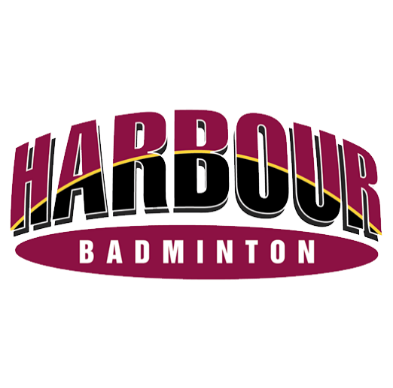 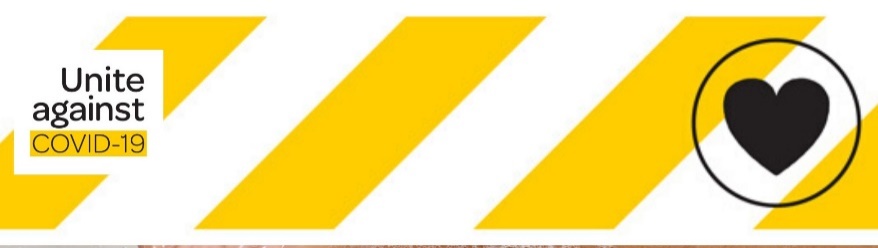 